Circular Walk (3) (about 3.75 miles) from the site stopping at the pub for a drink or at the Craft Centre for a cup of tea! (Just walk it in reverse)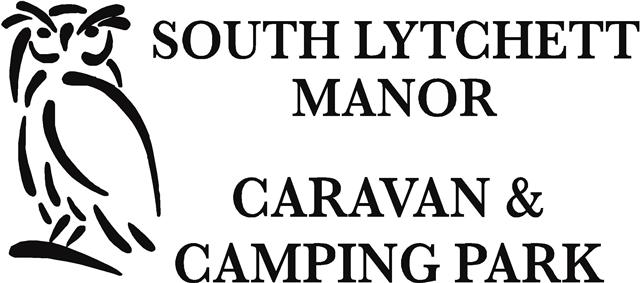 From the Craft Centre (café)Turn left and after about 200m turn left again following the sign to Lytchett Minster SchoolContinue passed the school until the road bends sharply to your leftFollow the bridle path to your rightFollow this path for about 1.5kmAt the end of the path you come out on to Foxhills RoadTurn right and follow the road up the hill for about 1000mThe road comes to a T-junction with houses directly in front of you, turn rightWhen you nearly reach the top of Foxhills Road, on your right is a bridleway signTake the path which follows along the back of some houses and through fields and woods to a gateAt the gate turn left, walk towards another gate a short distance away and then turn right into a fieldThere is now a good straight walk along the side of the field with a wood on your right and views of Poole Harbour and the Purbeck Hills to your leftAt the bottom of the hill the path turns to the left and continues down until it joins another footpath where you turn left up the hillAfter this the path turns right and takes you on to Post Green Road. Keepers Cottage is on your leftGo straight on and you will soon find yourself passing Post Green House on your leftFollow the road to the left as it leads into New Road (Lytchett Minster 1/4mile)At the bottom of New Road is the pub (St Peters Finger)Stop for a well earned rest and then follow the road (to your right as you come out of the pub) back to the camp site.Copy available free from reception                                                                                                                    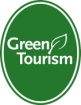 